ΦΥΛΛΟ ΕΡΓΑΣΙΑΣΑ’ ΜέροςΔραστηριότητα 1Χρησιμοποίησε την προσομοίωση «Αντιδράσεις Απλής Αντικατάστασης» του αποθετηρίου ΦΩΤΟΔΕΝΤΡΟ κάνοντας κλικ στην ιστοσελίδα:http://photodentro.edu.gr/aggregator/lo/photodentro-lor-8521-3438Πάτησε πάνω στο εικονίδιο που εμφανίζεται στην αρχική σελίδα (εικόνα 1).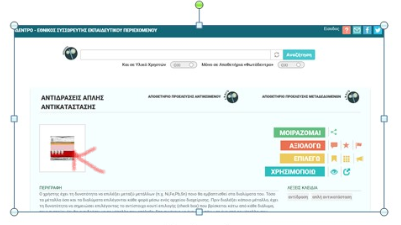 Εικόνα 1Ενεργοποίησε τον Adobe Flash player.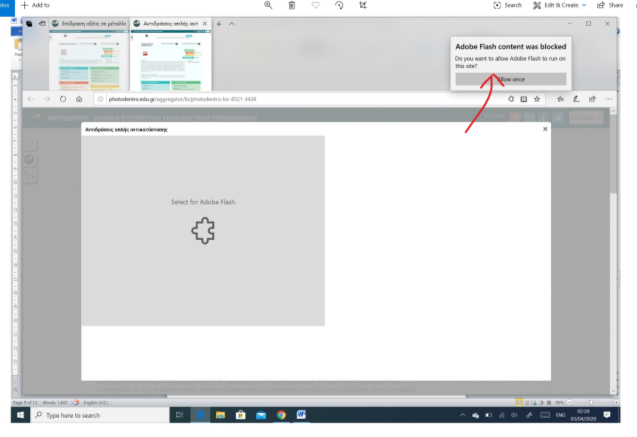 Εικόνα 2Και πάτα πάλι στο εικονίδιο (Εικόνα 1).Στην οθόνη σου εμφανίζονται 4 ποτήρια, καθένα από τα οποία περιέχει ένα διαφορετικό διάλυμα (βλέπε κάτω από το ποτήρι τη χημική ένωση που αναγράφεται). Πάνω αριστερά στην εικόνα υπάρχουν τέσσερα ελάσματα από διαφορετικό μέταλλο (Fe, Pb, Ni, Sn). Τοποθέτησε τον κέρσορα στο πρώτο έλασμα και κάνε διπλό κλικ.ΠΡΙΝ πατήσεις την εντολή " Βάλε τα ελάσματα στα διαλύματα" κάνε μία πρόβλεψη. Στο κάτω μέρος των ποτηριών υπάρχει ένα μικρό λευκό τετραγωνάκι. 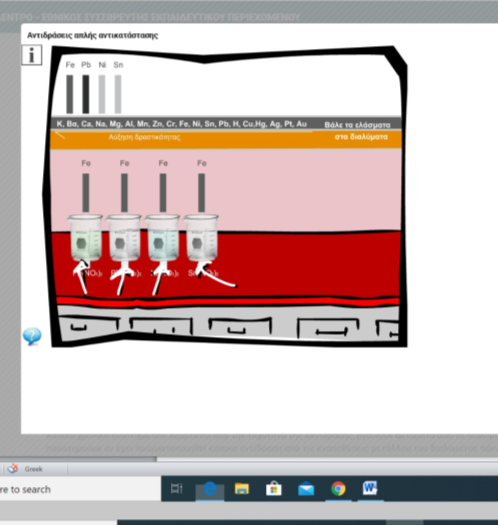 Εικόνα 3Επίλεξε το τετραγωνάκι σε περίπτωση που πιστεύεις ότι στο συγκεκριμένο δοχείο θα πραγματοποιηθεί αντίδραση. Πάτησε στη συνέχεια πάνω στην εντολή " Βάλε τα ελάσματα στα διαλύματα".ΑΣΚΗΣΗ 1 Να γράψεις τις αντιδράσεις που πραγματοποιήθηκαν στις δραστηριότητες 1, 2,  3  και πάνω σε κάθε στοιχείο να σημειώσεις τον αριθμό οξείδωσής του.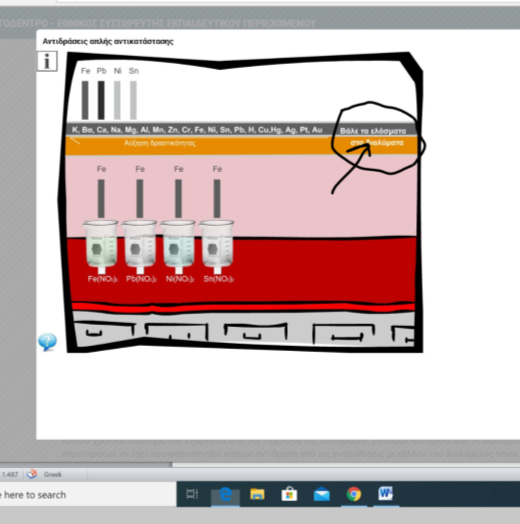 Εικόνα 4Στον πίνακα που ακολουθεί (Πίνακας Ι) συμπλήρωσε την χημικής εξίσωση της αντίδρασης που πραγματοποιήθηκε σε κάθε δοχείο και γράψε τις παρατηρήσεις σου.Πραγματοποίησε την ίδια διαδικασία και για τα υπόλοιπα ελάσματα.ΠΙΝΑΚΑΣ Ι: Αντιδράσεις απλής αντικατάστασης  Μ + Μ'Χ → MX + Μ'Δραστηριότητα 2Χρησιμοποίησε την προσομοίωση «Επίδραση οξέος σε μέταλλα» του αποθετηρίου ΦΩΤΟΔΕΝΤΡΟ κάνοντας κλικ στην ιστοσελίδα:http://photodentro.edu.gr/aggregator/lo/photodentro-lor-8521-10505Πάτησε πάνω στο εικονίδιο που εμφανίζεται στην αρχική σελίδα (εικόνα 1).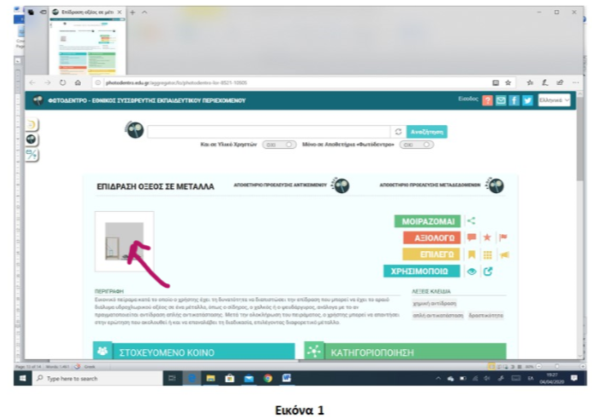 Εικόνα 5Ενεργοποίησε τον Adobe Flash player.Εικόνα 6Και πάτα πάλι στο εικονίδιο (Εικόνα 1).Στην οθόνη σου εμφανίζονται 3 ύαλοι ωρολογίου ("γυάλινα κοίλα πιατάκια"), καθένας από τους οποίους περιέχει ένα διαφορετικό μέταλλο κι ένας δοκιμαστικός σωλήνας, ο οποίος περιέχει διάλυμα HCl (υδροχλωρίου). Με τη σπάτουλα επίλεξε ένα μέταλλο.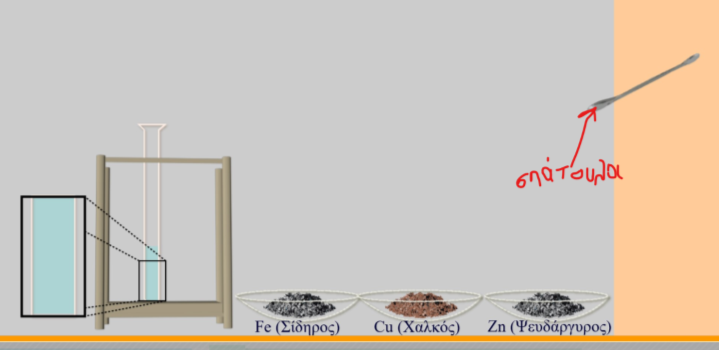 Εικόνα 7 Κάνε μία πρόβλεψη αν το συγκεκριμένο μέταλλο θα αντιδράσει με το διάλυμα του HCl και στη συνέχεια σύρε τη σπάτουλα πάνω από τον δοκιμαστικό σωλήνα και παρατήρησε τι θα συμβεί. Περίμενε μέχρι να εμφανιστεί μία ερώτηση απάντησε σε αυτήν και συμπλήρωσε τον πίνακα που ακολουθεί (Πίνακας ΙΙ).  Επανάλαβε τη διαδικασία και για τα άλλα δύο μέταλλα και συμπλήρωσε τον Πίνακα ΙΙ.Πίνακας ΙΙ: Αντίδραση HCl με μέταλλαΒ’ ΜέροςΔρατηριότητα 3Χρησιμοποίησε την προσομοίωση «Περίπτωση αντίδρασης Διπλής Αντικατάστασης» του αποθετηρίου ΦΩΤΟΔΕΝΤΡΟ κάνοντας κλικ στην ιστοσελίδα:http://photodentro.edu.gr/aggregator/lo/photodentro-lor-8521-10475Πάτησε πάνω στο εικονίδιο που εμφανίζεται στην αρχική σελίδα (εικόνα 1).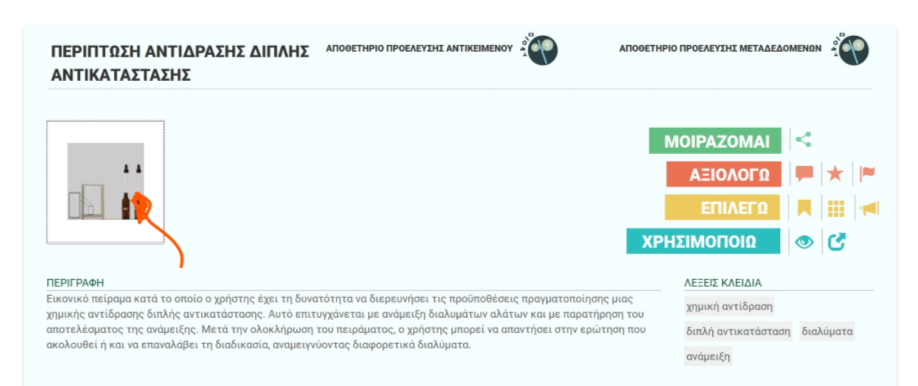 Εικόνα 8Στην οθόνη σου εμφανίζονται 3 φιαλίδια με διαφορετικό περιεχόμενο. 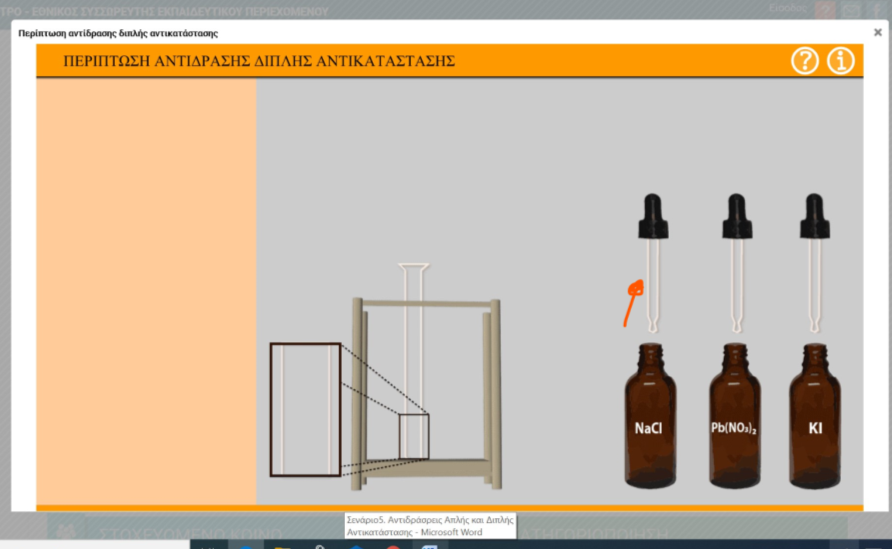 Εικόνα 9Βύθισε το σταγονόμετρο σε ένα από αυτά (το σταγονόμετρο έχει  ένα ανοιχτόχρωμο γαλάζιο χρώμα) και σύρε το πάνω στο δοκιμαστικό σωλήνα. Στη συνέχεια επίλεξε ένα άλλο φιαλίδιο και κάνε μία πρόβλεψη αν το περιεχόμενό του θα αντιδράσει με το περιεχόμενο που υπάρχει ήδη στον δοκιμαστικό σωλήνα., Βύθισε το σταγονόμετρο στο φιαλίδιο και σύρε το πάλι πάνω από τον δοκιμαστικό σωλήνα.Τι παρατηρείς; Απάντησε στην ερώτηση που εμφανίζεται και συμπλήρωσε τον Πίνακα ΙΙΙ που ακολουθεί.Με το κουμπί επανάληψη δοκίμασε να αναμείξεις το περιεχόμενο των φιαλιδίων και για τους υπόλοιπους συνδυασμούς διαλυμάτων.Συμπλήρωσε τον Πίνακα ΙΙΙ.Πίνακας ΙΙΙ: Αντιδράσεις Διπλής ΑντικατάστασηςΕικόνα 4Στον πίνακα που ακολουθεί (Πίνακας Ι) συμπλήρωσε την χημικής εξίσωση της αντίδρασης που πραγματοποιήθηκε σε κάθε δοχείο και γράψε τις παρατηρήσεις σου.Πραγματοποίησε την ίδια διαδικασία και για τα υπόλοιπα ελάσματα.ΠΙΝΑΚΑΣ Ι: Αντιδράσεις απλής αντικατάστασης  Μ + Μ'Χ → MX + Μ'Δραστηριότητα 2Χρησιμοποίησε την προσομοίωση «Επίδραση οξέος σε μέταλλα» του αποθετηρίου ΦΩΤΟΔΕΝΤΡΟ κάνοντας κλικ στην ιστοσελίδα:http://photodentro.edu.gr/aggregator/lo/photodentro-lor-8521-10505Πάτησε πάνω στο εικονίδιο που εμφανίζεται στην αρχική σελίδα (εικόνα 1).Εικόνα 5Ενεργοποίησε τον Adobe Flash player.Εικόνα 6Και πάτα πάλι στο εικονίδιο (Εικόνα 1).Στην οθόνη σου εμφανίζονται 3 ύαλοι ωρολογίου ("γυάλινα κοίλα πιατάκια"), καθένας από τους οποίους περιέχει ένα διαφορετικό μέταλλο κι ένας δοκιμαστικός σωλήνας, ο οποίος περιέχει διάλυμα HCl (υδροχλωρίου). Με τη σπάτουλα επίλεξε ένα μέταλλο.Εικόνα 7 Κάνε μία πρόβλεψη αν το συγκεκριμένο μέταλλο θα αντιδράσει με το διάλυμα του HCl και στη συνέχεια σύρε τη σπάτουλα πάνω από τον δοκιμαστικό σωλήνα και παρατήρησε τι θα συμβεί. Περίμενε μέχρι να εμφανιστεί μία ερώτηση απάντησε σε αυτήν και συμπλήρωσε τον πίνακα που ακολουθεί (Πίνακας ΙΙ).  Επανάλαβε τη διαδικασία και για τα άλλα δύο μέταλλα και συμπλήρωσε τον Πίνακα ΙΙ.Πίνακας ΙΙ: Αντίδραση HCl με μέταλλαΒ’ ΜέροςΔρατηριότητα 3Χρησιμοποίησε την προσομοίωση «Περίπτωση αντίδρασης Διπλής Αντικατάστασης» του αποθετηρίου ΦΩΤΟΔΕΝΤΡΟ κάνοντας κλικ στην ιστοσελίδα:http://photodentro.edu.gr/aggregator/lo/photodentro-lor-8521-10475Πάτησε πάνω στο εικονίδιο που εμφανίζεται στην αρχική σελίδα (εικόνα 1).Εικόνα 8Στην οθόνη σου εμφανίζονται 3 φιαλίδια με διαφορετικό περιεχόμενο. Εικόνα 9Βύθισε το σταγονόμετρο σε ένα από αυτά (το σταγονόμετρο έχει  ένα ανοιχτόχρωμο γαλάζιο χρώμα) και σύρε το πάνω στο δοκιμαστικό σωλήνα. Στη συνέχεια επίλεξε ένα άλλο φιαλίδιο και κάνε μία πρόβλεψη αν το περιεχόμενό του θα αντιδράσει με το περιεχόμενο που υπάρχει ήδη στον δοκιμαστικό σωλήνα., Βύθισε το σταγονόμετρο στο φιαλίδιο και σύρε το πάλι πάνω από τον δοκιμαστικό σωλήνα.Τι παρατηρείς; Απάντησε στην ερώτηση που εμφανίζεται και συμπλήρωσε τον Πίνακα ΙΙΙ που ακολουθεί.Με το κουμπί επανάληψη δοκίμασε να αναμείξεις το περιεχόμενο των φιαλιδίων και για τους υπόλοιπους συνδυασμούς διαλυμάτων.Συμπλήρωσε τον Πίνακα ΙΙΙ.Πίνακας ΙΙΙ: Αντιδράσεις Διπλής ΑντικατάστασηςΕικόνα 4Στον πίνακα που ακολουθεί (Πίνακας Ι) συμπλήρωσε την χημικής εξίσωση της αντίδρασης που πραγματοποιήθηκε σε κάθε δοχείο και γράψε τις παρατηρήσεις σου.Πραγματοποίησε την ίδια διαδικασία και για τα υπόλοιπα ελάσματα.ΠΙΝΑΚΑΣ Ι: Αντιδράσεις απλής αντικατάστασης  Μ + Μ'Χ → MX + Μ'Δραστηριότητα 2Χρησιμοποίησε την προσομοίωση «Επίδραση οξέος σε μέταλλα» του αποθετηρίου ΦΩΤΟΔΕΝΤΡΟ κάνοντας κλικ στην ιστοσελίδα:http://photodentro.edu.gr/aggregator/lo/photodentro-lor-8521-10505Πάτησε πάνω στο εικονίδιο που εμφανίζεται στην αρχική σελίδα (εικόνα 1).Εικόνα 5Ενεργοποίησε τον Adobe Flash player.Εικόνα 6Και πάτα πάλι στο εικονίδιο (Εικόνα 1).Στην οθόνη σου εμφανίζονται 3 ύαλοι ωρολογίου ("γυάλινα κοίλα πιατάκια"), καθένας από τους οποίους περιέχει ένα διαφορετικό μέταλλο κι ένας δοκιμαστικός σωλήνας, ο οποίος περιέχει διάλυμα HCl (υδροχλωρίου). Με τη σπάτουλα επίλεξε ένα μέταλλο.Εικόνα 7 Κάνε μία πρόβλεψη αν το συγκεκριμένο μέταλλο θα αντιδράσει με το διάλυμα του HCl και στη συνέχεια σύρε τη σπάτουλα πάνω από τον δοκιμαστικό σωλήνα και παρατήρησε τι θα συμβεί. Περίμενε μέχρι να εμφανιστεί μία ερώτηση απάντησε σε αυτήν και συμπλήρωσε τον πίνακα που ακολουθεί (Πίνακας ΙΙ).  Επανάλαβε τη διαδικασία και για τα άλλα δύο μέταλλα και συμπλήρωσε τον Πίνακα ΙΙ.Πίνακας ΙΙ: Αντίδραση HCl με μέταλλαΒ’ ΜέροςΔρατηριότητα 3Χρησιμοποίησε την προσομοίωση «Περίπτωση αντίδρασης Διπλής Αντικατάστασης» του αποθετηρίου ΦΩΤΟΔΕΝΤΡΟ κάνοντας κλικ στην ιστοσελίδα:http://photodentro.edu.gr/aggregator/lo/photodentro-lor-8521-10475Πάτησε πάνω στο εικονίδιο που εμφανίζεται στην αρχική σελίδα (εικόνα 1).Εικόνα 8Στην οθόνη σου εμφανίζονται 3 φιαλίδια με διαφορετικό περιεχόμενο. Εικόνα 9Βύθισε το σταγονόμετρο σε ένα από αυτά (το σταγονόμετρο έχει  ένα ανοιχτόχρωμο γαλάζιο χρώμα) και σύρε το πάνω στο δοκιμαστικό σωλήνα. Στη συνέχεια επίλεξε ένα άλλο φιαλίδιο και κάνε μία πρόβλεψη αν το περιεχόμενό του θα αντιδράσει με το περιεχόμενο που υπάρχει ήδη στον δοκιμαστικό σωλήνα., Βύθισε το σταγονόμετρο στο φιαλίδιο και σύρε το πάλι πάνω από τον δοκιμαστικό σωλήνα.Τι παρατηρείς; Απάντησε στην ερώτηση που εμφανίζεται και συμπλήρωσε τον Πίνακα ΙΙΙ που ακολουθεί.Με το κουμπί επανάληψη δοκίμασε να αναμείξεις το περιεχόμενο των φιαλιδίων και για τους υπόλοιπους συνδυασμούς διαλυμάτων.Συμπλήρωσε τον Πίνακα ΙΙΙ.Πίνακας ΙΙΙ: Αντιδράσεις Διπλής ΑντικατάστασηςΕικόνα 4Στον πίνακα που ακολουθεί (Πίνακας Ι) συμπλήρωσε την χημικής εξίσωση της αντίδρασης που πραγματοποιήθηκε σε κάθε δοχείο και γράψε τις παρατηρήσεις σου.Πραγματοποίησε την ίδια διαδικασία και για τα υπόλοιπα ελάσματα.ΠΙΝΑΚΑΣ Ι: Αντιδράσεις απλής αντικατάστασης  Μ + Μ'Χ → MX + Μ'Δραστηριότητα 2Χρησιμοποίησε την προσομοίωση «Επίδραση οξέος σε μέταλλα» του αποθετηρίου ΦΩΤΟΔΕΝΤΡΟ κάνοντας κλικ στην ιστοσελίδα:http://photodentro.edu.gr/aggregator/lo/photodentro-lor-8521-10505Πάτησε πάνω στο εικονίδιο που εμφανίζεται στην αρχική σελίδα (εικόνα 1).Εικόνα 5Ενεργοποίησε τον Adobe Flash player.Εικόνα 6Και πάτα πάλι στο εικονίδιο (Εικόνα 1).Στην οθόνη σου εμφανίζονται 3 ύαλοι ωρολογίου ("γυάλινα κοίλα πιατάκια"), καθένας από τους οποίους περιέχει ένα διαφορετικό μέταλλο κι ένας δοκιμαστικός σωλήνας, ο οποίος περιέχει διάλυμα HCl (υδροχλωρίου). Με τη σπάτουλα επίλεξε ένα μέταλλο.Εικόνα 7 Κάνε μία πρόβλεψη αν το συγκεκριμένο μέταλλο θα αντιδράσει με το διάλυμα του HCl και στη συνέχεια σύρε τη σπάτουλα πάνω από τον δοκιμαστικό σωλήνα και παρατήρησε τι θα συμβεί. Περίμενε μέχρι να εμφανιστεί μία ερώτηση απάντησε σε αυτήν και συμπλήρωσε τον πίνακα που ακολουθεί (Πίνακας ΙΙ).  Επανάλαβε τη διαδικασία και για τα άλλα δύο μέταλλα και συμπλήρωσε τον Πίνακα ΙΙ.Πίνακας ΙΙ: Αντίδραση HCl με μέταλλαΒ’ ΜέροςΔρατηριότητα 3Χρησιμοποίησε την προσομοίωση «Περίπτωση αντίδρασης Διπλής Αντικατάστασης» του αποθετηρίου ΦΩΤΟΔΕΝΤΡΟ κάνοντας κλικ στην ιστοσελίδα:http://photodentro.edu.gr/aggregator/lo/photodentro-lor-8521-10475Πάτησε πάνω στο εικονίδιο που εμφανίζεται στην αρχική σελίδα (εικόνα 1).Εικόνα 8Στην οθόνη σου εμφανίζονται 3 φιαλίδια με διαφορετικό περιεχόμενο. Εικόνα 9Βύθισε το σταγονόμετρο σε ένα από αυτά (το σταγονόμετρο έχει  ένα ανοιχτόχρωμο γαλάζιο χρώμα) και σύρε το πάνω στο δοκιμαστικό σωλήνα. Στη συνέχεια επίλεξε ένα άλλο φιαλίδιο και κάνε μία πρόβλεψη αν το περιεχόμενό του θα αντιδράσει με το περιεχόμενο που υπάρχει ήδη στον δοκιμαστικό σωλήνα., Βύθισε το σταγονόμετρο στο φιαλίδιο και σύρε το πάλι πάνω από τον δοκιμαστικό σωλήνα.Τι παρατηρείς; Απάντησε στην ερώτηση που εμφανίζεται και συμπλήρωσε τον Πίνακα ΙΙΙ που ακολουθεί.Με το κουμπί επανάληψη δοκίμασε να αναμείξεις το περιεχόμενο των φιαλιδίων και για τους υπόλοιπους συνδυασμούς διαλυμάτων.Συμπλήρωσε τον Πίνακα ΙΙΙ.Πίνακας ΙΙΙ: Αντιδράσεις Διπλής ΑντικατάστασηςΧημική αντίδρασηΠαρατηρήσεις1ος συνδυασμός1ος συνδυασμός2ος συνδυασμός2ος συνδυασμός3ος συνδυασμός3ος συνδυασμόςΑΣΚΗΣΗ 2ΑΣΚΗΣΗ 3Πάτησε το εικονίδιο   Πάτησε το εικονίδιο   Πάτησε το εικονίδιο   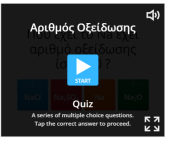 Πάτησε το εικονίδιο   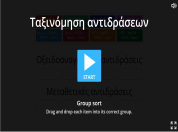 